
ESEA Federal Program Spending SnapshotAll federally-funded program costs must be:
(1) Reasonable:  consistent with prudent business practice and comparable current market value;
(2) Necessary:  required to carry out the intent and purpose of the Title IV, Part A program; and 
(3) Allocable:  chargeable or assignable in accordance with relative benefits received. 

In addition, costs must be aligned with generally accepted accounting principles (GAAP) and adequately documented and budgeted within the grant.
Supplement vs. Supplant:  Title IV, Part A funds, under Section 4110 of ESSA, must be used to supplement (expand, augment, or enhance) and not supplant (be used in place of), non-Federal funds that would otherwise be used for activities authorized under the Title IV, Part A program. This means that both SEAs and LEAs may not decrease or divert State or local funding, which would typically be used to carry out allowable Title IV, Part A activities, to other uses simply because of the availability of these federal funds.  The “supplement, not supplant” provision of federal law ensures that all programs and activities under Title IV, Part A are in addition to, and not in place of, locally-funded programs and activities. 
In determining whether a particular use of funds would violate the non-supplanting requirement, SEAs and LEAs should consider matters such as whether the cost involved is currently paid for using State or local funds or whether the cost involved is for an activity that is required by State or local law. The SEA or LEA may not decrease the amount of State or local funds used to pay the cost of an activity simply because of the availability of the Title IV, Part A program funds. 
*NOTE: Title IV, Part A funds must support “programs” and activities” and not solely personnel, supply, or material expenses.Title-Specific ExpendituresWell-Rounded Equational Programming:
Safe & Healthy Student Programming:
Effective Use of Technology Programming:
Maine Department of EducationOffice of ESEA Federal Programs(207) 624-6705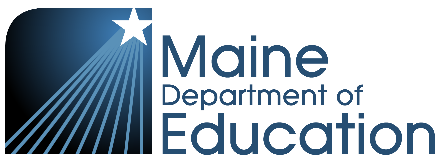 TITLE IV, PART A: 
STUDENT SUPPORT AND ACADEMIC ENRICHMENT (SSAE) PROGRAMAllowable Uses of Grant FundsUnallowable Uses of Grant FundsProvide programming to improve instruction and student engagement in science, technology, engineering and mathematics (STEM), including computer science, and increasing access to these subjects for underrepresented student groupsStrengthen instruction in American history, civics, economics, geography, government education, and environmental educationImprove access to foreign language instruction, arts, and music educationOffer educational opportunities that integrate multiple disciplines, such as programs that combine literacy and history or art and mathematicsDevelop or enhance service learning activities that promote volunteerism and community involvementSupport college and career counseling, including providing information on opportunities for financial aid through the early FAFSAPromote access to accelerated learning opportunities including Advanced Placement (AP) and International Baccalaureate (IB) programs, dual or concurrent enrollment programs and early college high schoolsDirect reimbursements to private and non-public schoolsBase pay for principals (contract hours) and district staff that are employed to benefit the district as a whole (Superintendent, Assistant Superintendent, Business Manager, Accountant)Construction - major building construction, physical alterations to buildings, building maintenance, or repairsTransportation costs (for staff or students)Textbooks (unless supplemental to core instruction and not needed to access the school’s core curriculum)Advertising, public relations, and fundraisingAwards and award ceremoniesIncentives and prizes (except for small, educational items such as books)Gift Cards and certificatesFood (only permissible if needed for instructional programming)Social EventsAlcoholic Beverages Non-educational games, devices, and tripsAllowable Uses of Grant FundsUnallowable Uses of Grant FundsSafe and Supportive SchoolsBullying preventionRelationship building skillsDropout preventionRe-entry programs and transition services for justice-involved youthSchool readiness and academic successChild sexual abuse awareness and preventionReducing exclusionary discipline and promoting supportive school disciplineSuicide preventionStudent Physical and Mental HealthDrug and violence preventionPhysical activitiesNutritional educationHealth and safety practices in school athletic programsSchool-based health and mental healthTrauma-informed classroom managementChronic disease managementCross-Cutting ActivitiesMentoring and school counselingSchoolwide Positive Behavioral Interventions and SupportsDirect reimbursements to private and non-public schoolsBase pay for principals (contract hours) and district staff that are employed to benefit the district as a whole (Superintendent, Assistant Superintendent, Business Manager, Accountant)Construction - major building construction, physical alterations to buildings, building maintenance, or repairsTransportation costs (for staff or students)Textbooks (unless supplemental to core instruction and not needed to access the school’s core curriculum)Advertising, public relations, and fundraisingAwards and award ceremoniesIncentives and prizes (except for small, educational items such as books)Gift Cards and certificatesFood (only permissible if needed for instructional programming)Social EventsAlcoholic Beverages Non-educational games, devices, and tripsAllowable Uses of Grant FundsUnallowable Uses of Grant FundsSupport high-quality professional development for educators, school leaders, and administrators to personalize learning and improve academic achievementBuild technological capacity and infrastructureCarry out innovative blended learning projectsProvide students in rural, remote, and underserved areas with the resources to benefit from high-quality digital learning opportunitiesDeliver specialized or rigorous academic courses and curricula using technology, including digital learning technologiesTechnology purchases over 15% of the amount used for technology projectsMajor infrastructure enhancementsDirect reimbursements to private and non-public schoolsBase pay for principals (contract hours) and district staff that are employed to benefit the district as a whole (Superintendent, Assistant Superintendent, Business Manager, Accountant)Construction - major building construction, physical alterations to buildings, building maintenance, or repairsTransportation costs (for staff or students)Textbooks (unless supplemental to core instruction and not needed to access the school’s core curriculum)Advertising, public relations, and fundraisingAwards and award ceremoniesIncentives and prizes (except for small, educational items such as books)Gift Cards and certificatesFood (only permissible if needed for instructional programming)Social EventsAlcoholic Beverages Non-educational games, devices, and trips